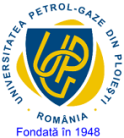 PETROLEUM-GAS UNIVERSITY OF DIN PLOIEŞTIAnnex 9FACULTY: FACULTY: DOMAIN: DOMAIN: STUDY PROGRAM: STUDY PROGRAM: FORM OF EDUCATION: FFORM OF EDUCATION: FApproved,Department Director,……………….I declare on my own responsibility that I will personally elaborate the master thesis and I will not use any documentary materials other than those presented in the chapter "References".Student Signature:INITIAL DATA FOR THE MASTER THESISINITIAL DATA FOR THE MASTER THESISThe master thesis was given to the student: The master thesis was given to the student: 1) Title of the master thesis: 1) Title of the master thesis: 2) Date of issue of the theme: 2) Date of issue of the theme: 3) The theme was received for fulfillment on: 3) The theme was received for fulfillment on: 4) Deadline for handing over the master thesis: 4) Deadline for handing over the master thesis: 5) Initial data for the master thesis:5) Initial data for the master thesis:6) List the problems that will be developed: 6) List the problems that will be developed: 7) List of graphic material (where applicable):7) List of graphic material (where applicable):8) Consultations for the master thesis, indicating the parts of the master thesis that require consultation:8) Consultations for the master thesis, indicating the parts of the master thesis that require consultation:Scientific coordinator:Master studentSignature:Signature: